§212.  Coordination and reporting on expenditure of funds pertaining to homeland security and bioterrorism preventionThe commissioner shall coordinate in a mutually agreed upon manner with the Director of the Maine Emergency Management Agency within the Department of Defense, Veterans and Emergency Management on the planning and expenditure of all federal funds received by the department for homeland security emergency preparedness purposes or for the prevention of bioterrorism and provide a report annually, beginning December 15, 2008, to the Homeland Security Advisory Council established in Title 37‑B, section 708. The advisor for the Homeland Security Advisory Council shall report by January 15th of each year, beginning in 2009, on the expenditure of such funds to the joint standing committee of the Legislature having jurisdiction over health and human services matters and the joint standing committee of the Legislature having jurisdiction over criminal justice and public safety matters. The report must include, but is not limited to, the amount of funds expended in the prior year, the purpose of those expenditures, the effect of those expenditures on homeland security and bioterrorism prevention and the plans for coordination with the Maine Emergency Management Agency for the expenditure of the funds received or anticipated for such purposes in the 2 years following submission of the report.  [PL 2007, c. 539, Pt. N, §51 (NEW).]SECTION HISTORYPL 2007, c. 539, Pt. N, §51 (NEW). The State of Maine claims a copyright in its codified statutes. If you intend to republish this material, we require that you include the following disclaimer in your publication:All copyrights and other rights to statutory text are reserved by the State of Maine. The text included in this publication reflects changes made through the First Regular and First Special Session of the 131st Maine Legislature and is current through November 1. 2023
                    . The text is subject to change without notice. It is a version that has not been officially certified by the Secretary of State. Refer to the Maine Revised Statutes Annotated and supplements for certified text.
                The Office of the Revisor of Statutes also requests that you send us one copy of any statutory publication you may produce. Our goal is not to restrict publishing activity, but to keep track of who is publishing what, to identify any needless duplication and to preserve the State's copyright rights.PLEASE NOTE: The Revisor's Office cannot perform research for or provide legal advice or interpretation of Maine law to the public. If you need legal assistance, please contact a qualified attorney.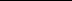 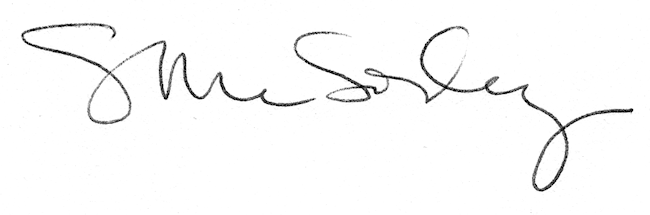 